ТЕЛЕФОН ДОВЕРИЯДля приема информации о ставших известными вам фактах коррупции в Департаменте противодействия коррупции и контроля Свердловской области КРУГЛОСУТОЧНО работает "телефон доверия"КОНФИДЕНЦИАЛЬНОСТЬ ОБРАЩЕНИЯ ГАРАНТИРУЕТСЯПравила приема сообщений по "телефону доверия"По "телефону доверия" принимается и рассматривается информация о фактах коррупции, в том числе о:конфликте интересов;несоблюдении ограничений, запретов и обязанностей, установленных законодательством Российской Федерации в целях противодействия коррупции;иных коррупционных правонарушениях.НЕ рассматриваются:сообщения, поступившие по "телефону доверия", не содержащие информации о коррупционных проявлениях;сообщения, рассмотрение которых не относится к компетенции государственных органов Свердловской области, органов местного самоуправления муниципальных образований, расположенных на территории Свердловской области;сообщения, аудиозапись которых не разборчива и не понятна.Как сообщить о фактах коррупции по "телефону доверия"Ознакомьтесь с ПРАВИЛАМИ ПРИЕМА СООБЩЕНИЙ О ФАКТАХ КОРРУПЦИИ, изложенными в Положении о функционировании "телефона доверия" для сообщения информации о коррупционных проявлениях, утвержденном Указом Губернатора Свердловской области от 27.09.2016 № 557-УГ "Об утверждении Положения о функционировании "телефона доверия" для сообщения информации о коррупционных проявлениях" (в редакции от 06.09.2019) После звукового сигнала назовите свою фамилию, имя, отчество, свой почтовый адрес и контактный телефон, в случае необходимости, представляемую организацию и подробно расскажите о ставших известными Вам фактах коррупции.Время Вашего сообщения не должно превышать 5 минут.Внимание! статьей 306 Уголовного кодекса Российской Федерации предусмотрена уголовная ответственность за заведомо ложный донос о совершении преступления. 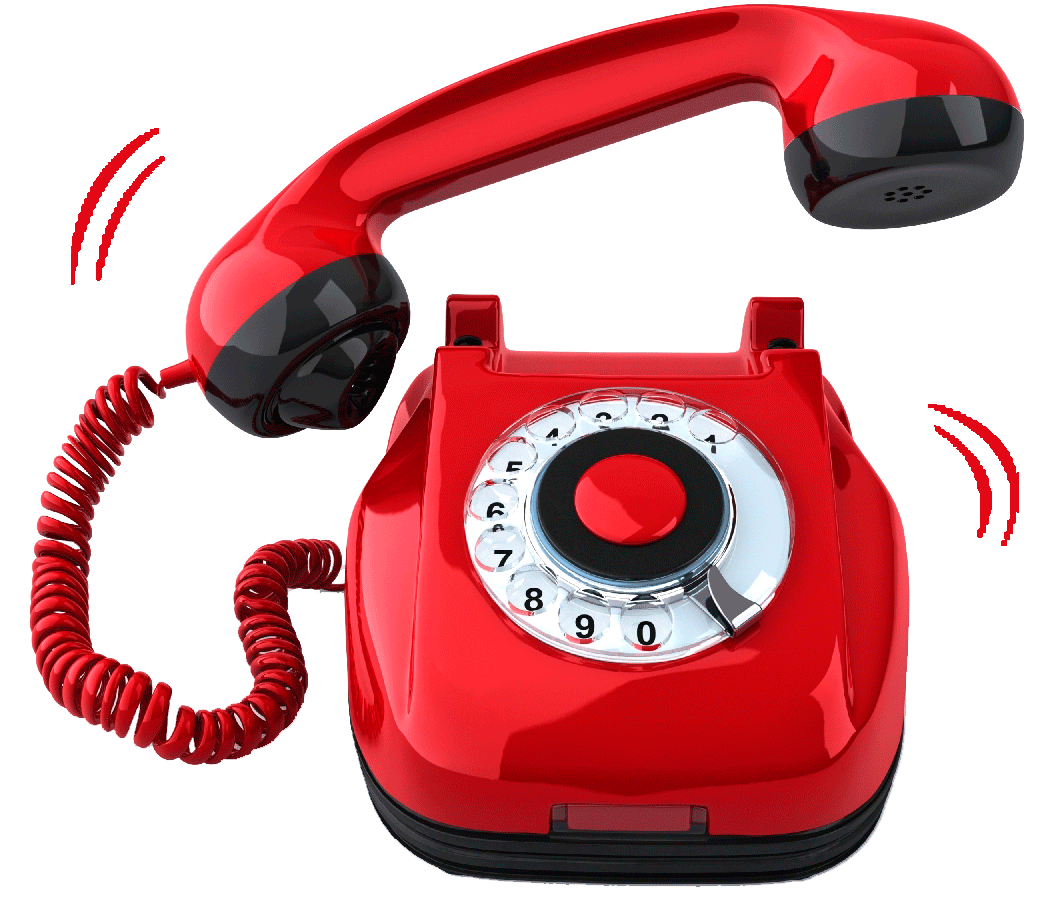 +7 (343) 370-72-02